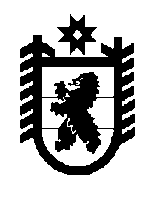 Совет Олонецкого городского поселения –представительный орган муниципального образования41-е заседание 3-го созываРЕШЕНИЕот 31.03.2016г. № 213О реализации адресной Программы  по переселению граждан из аварийного жилищного фонда на территории городского поселения     Заслушав информацию председателя Совета Канаевой Н.Ю., главы городского поселения Минина Ю.И., заместителя министра строительства, жилищно-коммунального хозяйства и энергетики Ломако А.В. о реализации адресной Программы  по переселению граждан из аварийного жилищного фонда на территории городского поселения,  и в соответствии со ст.27  Устава Олонецкого городского поселения Совет Олонецкого городского поселения – представительный орган муниципального образования решил:     1. Информацию принять к сведению. 2. Администрации городского поселения (Минин Ю.И.) на очередном заседании Совета в августе 2016 года информировать депутатов о ходе строительства многоквартирных домов по Программе по переселению граждан из аварийного жилищного фонда.3.  Обнародовать настоящее решение  через МКУ «Олонецкая ЦБС».Председатель Совета Олонецкого городского поселения			                                     Н.Ю.Канаева